ПОСТІЙНА КОМІСІЯ З ПИТАНЬ ЖИТЛОВО-КОМУНАЛЬНОГО ГОСПОДАРСТВА, ЕКОЛОГІЇ ТА НАДЗВИЧАЙНИХ СИТУАЦІЙ __________________№_________________на №________________от_______________ПРОТОКОЛзасідання постійної комісії17 вересня 2019 рокуКабінет № 307(пл. Думська, 1)ПРИСУТНІ:Голова комісії – Іваницький О.В.Заступник голови комісії – Совік О.М.Секретар комісії – Орлов О.В.Члени комісії: Наконечна А.Л., Стась Е.П.Козловський Олександр Маркович – директор департаменту міського господарства Одеської міської ради.Михайлов Олександр Вікторович – в. о. директора комунального підприємства «Теплопостачання міста Одеси».Чернега Віталій Олександрович – начальник відділу правового забезпечення Управління державної реєстрації юридичного департаменту Одеської міської ради.Помічники депутатів Одеської міської ради, представники громадськості та ЗМІ. ПОРЯДОК ДЕННИЙ1.	Про розгляд проекту рішення «Про внесення змін до Міської цільової програми заміни, модернізації та диспетчеризації ліфтів у м. Одесі на 2016-2020 роки, затвердженої рішенням Одеської міської ради від 16 березня 2016 року № 454-VІІ».2.	Про лист департаменту міського господарства щодо додаткового внесення змін до Міської комплексної програми енергоефективності у м. Одесі на 2017 – 2021 роки.1.	СЛУХАЛИ: про проект рішення «Про внесення змін до Міської цільової програми заміни, модернізації та диспетчеризації ліфтів у м. Одесі на 2016-2020 роки, затвердженої рішенням Одеської міської ради від 16 березня 2016 року № 454-VІІ» (лист департаменту міського господарства Одеської міської ради від 11.09.2019р. № 1206/2-мр додається).ВИСТУПИЛИ: Козловський О.М., Орлов О.В., Іваницький О.В. ВИРІШИЛИ:1.	Внести на розгляд Одеської міської ради та рекомендувати до розгляду проект рішення «Про внесення змін до Міської цільової програми заміни, модернізації та диспетчеризації ліфтів у м. Одесі на 2016-2020 роки, затвердженої рішенням Одеської міської ради від 16 березня 2016 року                      № 454-VІІ.2.	Доручити департаменту міського господарства Одеської міської ради розглянути можливість заміни ліфту, що розташований у будівлі Суворовської районної адміністрації Одеської міської ради.РЕЗУЛЬТАТ ГОЛОСУВАННЯ:«за» - 5; «проти» - 0; «утрималось» - 0; «не голосувало» - 0Рішення прийнято2.	СЛУХАЛИ: про лист департаменту міського господарства Одеської міської ради від 17.09.2019 року № 1245/2-мр щодо додаткового внесення змін до Міської комплексної програми енергоефективності у м. Одесі                                           на 2017 – 2021 роки. (лист додається).ВИСТУПИЛИ: Козловський О.М., Іваницький О.В., Стась Е.П., Орлов О.В., Михайлов О.В.ВИРІШИЛИ:1.	Внести на розгляд Одеської міської ради та рекомендувати до розгляду 2-й варіант проекту рішення 3.8. «Про внесення змін до Міської комплексної програми енергоефективності у м. Одесі на 2017-2021 роки, затвердженої рішенням Одеської міської ради від 04 жовтня 2017 року                         № 2449-VII».РЕЗУЛЬТАТ ГОЛОСУВАННЯ:«за» - 5; «проти» - 0; «утрималось» - 0; «не голосувало» - 0Рішення прийнятоГолова комісії							О.В. ІваницькийСекретар комісії							О.В. Орлов	   ОДЕСЬКА 	МІСЬКА РАДА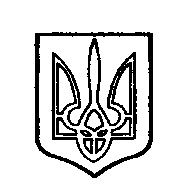 ОДЕССКИЙ ГОРОДСКОЙ СОВЕТ. Одеса, пл. Думська,1. Одесса, пл. Думская,1